Note - Risk assessments must be reviewed every 3 years, whenever there is a significant change in the activity, and following any incident involving the activity. Risk assessments must be retained for a period of 6 years.ES10Manual Handling – Activity FilterManual Handling – Activity FilterManual Handling – Activity FilterUnit AddressUnit AddressRisk Assessment CompletedRisk Assessment CompletedDateSigned1st review1st reviewDateSigned2nd review2nd reviewDateSigned3rd review3rd reviewDateSignedStep 1 - Identify manual handling activities undertaken in the unit (tick each that applies)For each activity, consider steps 2-4. Where the risk is not LOW, add the activity to the right-hand box.Step 1 - Identify manual handling activities undertaken in the unit (tick each that applies)For each activity, consider steps 2-4. Where the risk is not LOW, add the activity to the right-hand box.Step 1 - Identify manual handling activities undertaken in the unit (tick each that applies)For each activity, consider steps 2-4. Where the risk is not LOW, add the activity to the right-hand box.Step 1 - Identify manual handling activities undertaken in the unit (tick each that applies)For each activity, consider steps 2-4. Where the risk is not LOW, add the activity to the right-hand box.Step 1 - Identify manual handling activities undertaken in the unit (tick each that applies)For each activity, consider steps 2-4. Where the risk is not LOW, add the activity to the right-hand box.Stacking/unstacking storage containers e.g. boxes, crates, sacks, food, consumables and cleaning productsPushing wheeled racks e.g. roll cages, oven racks and trolleys, clearing, vending and hospitalityHandling food, drink and non-food containers e.g. casks/kegs, crates, cooking pans, service containers, oil drums, chemical barrelsHandling furniture and equipment e.g. folding dining tables (seats attached), chairs, kitchen and office equipmentOperating / using cleaning equipment e.g. floor scrubbers, mops, brushesHandling portable equipment e.g. ladders, toasters, soup kettles, blendersOther: Stacking/unstacking storage containers e.g. boxes, crates, sacks, food, consumables and cleaning productsPushing wheeled racks e.g. roll cages, oven racks and trolleys, clearing, vending and hospitalityHandling food, drink and non-food containers e.g. casks/kegs, crates, cooking pans, service containers, oil drums, chemical barrelsHandling furniture and equipment e.g. folding dining tables (seats attached), chairs, kitchen and office equipmentOperating / using cleaning equipment e.g. floor scrubbers, mops, brushesHandling portable equipment e.g. ladders, toasters, soup kettles, blendersOther: Stacking/unstacking storage containers e.g. boxes, crates, sacks, food, consumables and cleaning productsPushing wheeled racks e.g. roll cages, oven racks and trolleys, clearing, vending and hospitalityHandling food, drink and non-food containers e.g. casks/kegs, crates, cooking pans, service containers, oil drums, chemical barrelsHandling furniture and equipment e.g. folding dining tables (seats attached), chairs, kitchen and office equipmentOperating / using cleaning equipment e.g. floor scrubbers, mops, brushesHandling portable equipment e.g. ladders, toasters, soup kettles, blendersOther: Stacking/unstacking storage containers e.g. boxes, crates, sacks, food, consumables and cleaning productsPushing wheeled racks e.g. roll cages, oven racks and trolleys, clearing, vending and hospitalityHandling food, drink and non-food containers e.g. casks/kegs, crates, cooking pans, service containers, oil drums, chemical barrelsHandling furniture and equipment e.g. folding dining tables (seats attached), chairs, kitchen and office equipmentOperating / using cleaning equipment e.g. floor scrubbers, mops, brushesHandling portable equipment e.g. ladders, toasters, soup kettles, blendersOther: Stacking/unstacking storage containers e.g. boxes, crates, sacks, food, consumables and cleaning productsPushing wheeled racks e.g. roll cages, oven racks and trolleys, clearing, vending and hospitalityHandling food, drink and non-food containers e.g. casks/kegs, crates, cooking pans, service containers, oil drums, chemical barrelsHandling furniture and equipment e.g. folding dining tables (seats attached), chairs, kitchen and office equipmentOperating / using cleaning equipment e.g. floor scrubbers, mops, brushesHandling portable equipment e.g. ladders, toasters, soup kettles, blendersOther: Step 2 – Lifting and LoweringStep 2 – Lifting and LoweringStep 2 – Lifting and LoweringStep 2 – Lifting and LoweringStep 2 – Lifting and Lowering1. Can the load be grasped with both hands?Manual handling activities involving lifting and lowering that require risk assessment (MAN10a):2. Are the working conditions reasonable?Manual handling activities involving lifting and lowering that require risk assessment (MAN10a):3. Can the load be lifted from a stable body position?Manual handling activities involving lifting and lowering that require risk assessment (MAN10a):4. Does the handling involve torso twisting?Manual handling activities involving lifting and lowering that require risk assessment (MAN10a):5. Is the handling more frequent than one lift every two minutes?Manual handling activities involving lifting and lowering that require risk assessment (MAN10a):6. Is the handling done by a team together?Manual handling activities involving lifting and lowering that require risk assessment (MAN10a):7. Do the weights of the load vary from start to finish?Manual handling activities involving lifting and lowering that require risk assessment (MAN10a):8. Is the person lifting at significant risk? e.g. new or expectant mother, young worker, disability, health problem, recent injury?Manual handling activities involving lifting and lowering that require risk assessment (MAN10a):9. From the guidelines on p3, does the weight of the load exceed the value for lifting and lowering in that zone? Manual handling activities involving lifting and lowering that require risk assessment (MAN10a):Manual handling activities involving lifting and lowering that require risk assessment (MAN10a):Step 3 – CarryingStep 3 – CarryingStep 3 – CarryingStep 3 – CarryingStep 3 – Carrying1. Is the load held against the body?Manual handling activities involving carrying that require risk assessment (MAN10a):2. Is it carried no further than 10m without resting?Manual handling activities involving carrying that require risk assessment (MAN10a):3. Does carrying the load prevent the person from walking normally?Manual handling activities involving carrying that require risk assessment (MAN10a):4. Does carrying the load obstruct the view of the person carrying it?Manual handling activities involving carrying that require risk assessment (MAN10a):5. From the guidelines on p3, does the weight of the load exceed the value during carrying?Manual handling activities involving carrying that require risk assessment (MAN10a):Manual handling activities involving carrying that require risk assessment (MAN10a):Step 4 – Pushing and Pulling Step 4 – Pushing and Pulling Step 4 – Pushing and Pulling Step 4 – Pushing and Pulling Step 4 – Pushing and Pulling 1. Can the load be moved and controlled easily, for example by one hand?Manual handling activities involving pushing and pulling that require risk assessment (MAN10b): 2. Is the pushing and pulling force applied by the hands?Manual handling activities involving pushing and pulling that require risk assessment (MAN10b): 3. Is the torso largely upright and not twisted?Manual handling activities involving pushing and pulling that require risk assessment (MAN10b): 4. Are the hands between hip and shoulder heights?Manual handling activities involving pushing and pulling that require risk assessment (MAN10b): 5. Is the distance moved without a pause or break no more than about 20m?Manual handling activities involving pushing and pulling that require risk assessment (MAN10b): 6. Does the persons posture indicate significant force is required? Compare with diagrams on p3.Manual handling activities involving pushing and pulling that require risk assessment (MAN10b): 7.Are there extra risk factors such as slopes, uneven floors, constricted spaces or trapping hazards?Manual handling activities involving pushing and pulling that require risk assessment (MAN10b): Manual handling activities involving pushing and pulling that require risk assessment (MAN10b): Manual handling activity filter:Manual handling activity filter:Manual handling activity filter:Manual handling activity filter:Manual handling activity filter:Manual Handling Weight GuidelinesThese guidelines are not ‘safe limits’ for lifting and carrying. They use broad assumptions where, if met, the risk of injury is considered to be low. Working outside these limits is likely to increase the risk of injury.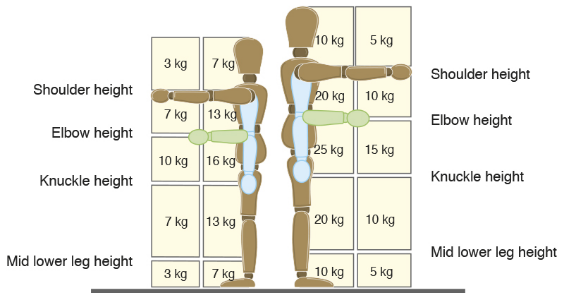 Acceptable Push/Pull Postures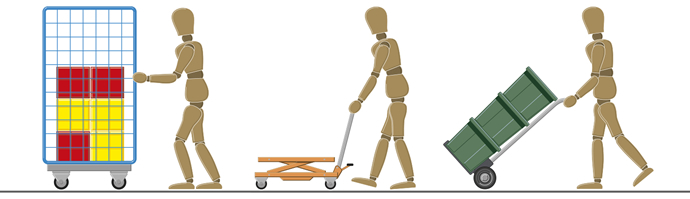 